Приложение 1Муниципальное общеобразовательное учреждение«Средняя общеобразовательная школа № 41»Сувениры для интерьера столовойсвоими рукамиг. Саратов  2014г.Содержание                                                                                                       Стр.I. Подготовительный этап.Актуальность проблемы.Женщине всегда хотелось украсить интерьер каким-то изделием, которое было бы выполнено своими руками. Здесь значительную часть своего времени  проводит  женщина, и это, наверное, единственное самое излюбленное место, где может вместе собраться вся семья.  	И как прекрасно собраться всем вместе на кухне за чашечкой чая. В прохладное время года – это самое теплое, уютное местечко в  доме. Здесь всем хочется поделиться проблемами, радостями, успехами уходящего дня и получить новый заряд энергии на завтрашний день.  И как теплее и уютнее будет на нашей кухне, где нас встречают вещи, сделанные нашими руками.Идея украсить кухню каким-то интересным изделием пришла мне в голову после просмотра передачи по телевизору о традициях чаепития на Руси. В ней рассказывалось о грелках на чайник.  Идея изготовления такой грелки показалась очень заманчивой.Сколько культур, столько, наверное, и традиций пить чай. В русской традиции чай должен быть хорошо настоян, для этого используют рукодельную грелку на чайник. Можно сшить очень  симпатичную грелку на чайник. Цель проекта. Изготовление грелки на чайник для семейного чаепития.Обоснование выбора темы проекта              Каждая из нас принимала дома гостей, угощала чаем и сладостями. Чаепитие для женщин - весьма приятная церемония. За чашечкой чая можно поделиться с подругой важными вещами, спросить совета, да и просто весело от души поболтать, расслабиться, хорошо провести время. Когда мы чаёвничаем с подругой или с семьей, то время летит незаметно. Нами незаметно выпивается не одна кружка чая. Бывает, очень досадно, что чай быстро остывает. Чтобы этого избежать, чтобы подольше сохранить тепло  чая, и придуманы грелки на чайник.Задачи:1.Изучить литературу, выбрать один из способов выполнения грелки на чайник.2.Составить банк идей, исследовать  и выбрать лучший вариант.3.Подготовить инструменты и материалы, организовать рабочее место.4.Изготовить изделие, оформить его.5.Оценить качество работы.Требования к изделию           Изделие должно быть:           практично, качественно исполнено, оригинально, красивым по внешнему        виду, компактно, экономично.Разработка идеиГрелку на чайник можно сделать разными видами рукоделия.Рассмотрим некоторые из них.                                                                       Схема №1Поиск лучшей идеи.     1.Грелка в лоскутной технике. (Приложение 2, рис.1. рис. 2.)Изготавливается из разных по цвету лоскутов ткани хлопчатобумажных и льняных. Цветовая гамма должна быть яркой, сочной, радостной. Можно сочетать набивные и однотонные ткани. Да, это мне по силам, нет проблем в материальном плане, но они мне не очень понравились.     2.Грелка, связанная крючком или спицами. ( Приложение 2. Рис.3, рис.4.)Изготавливается из разной по цвету  пряжи. Но, к сожалению, я не увлекаюсь вязанием и в моем доме нет большого разнообразия ниток для вязания.    3.Грелка, выполненная в технике аппликации  (Приложение 2. Рис. 5,рис .6.) Сделать её можно из разноцветных кусочков любой ткани, сукна, фетра, фланели. Красиво. В этой технике  делается отделка деталей зигзагом, а на нашей домашней швейной  машине такого приспособления нет.       4.Грелка с элементами вышивки. (Приложение 2. Рис.7).Изделие можно выполнить  в стиле гжельской росписи по фарфору.  (Рис.8, рис.9) Очень красиво. Для отделки нужна вышивка, а эту технику вышивания крестом и гладью  я изучала на уроках технологии. Исследование             И все-таки я засомневалась в выборе грелки  и решила расспросить всех членов моей семьи.   Проведём исследование в кругу моей семьи.        Выбор сделан. Буду изготавливать  грелку на чайник с элементами вышивки в стиле "Гжель".Очень хорошо, что мое мнение  сшить грелку на чайник совпало с выбором большинства опрошенных, так как их мнение для меня очень важно. Мы часто собираемся дома и вечерами  беседуем и пьем чай. Пусть эта грелка на чайник создаст всем хорошее настроение.Мой выбор          Грелка на чайник  "Гжель". Изготовление вещей для домашнего обихода своими руками является одним из способов самовыражения, создания индивидуального стиля, воплощением замыслов в реальность.  Прежде чем я окончательно определилась с изделием, творческим проектом, я посмотрела вокруг себя, полистала в библиотеке журналы, просмотрела книги, обсудила с учителем все варианты изделия. Материал для изготовления был подобран. На изготовление уйдёт не так много времени, зато, сколько красоты и уюта внесёт она в интерьер нашей кухни! Таким образом, я сделала свой выбор. II.Технологический этап.Используемые материалы.Для изготовления грелки сувенира  я решила выбрать следующие материалы: Основа - белый в клеточку ситецТесьма-змейка и голубой сутажГотовая вышивка на белом ситце , вышитая заранее  на уроках технологии.Подкладка -   ситец в цветочек,Утеплитель - тонкий поролонОтделочная тесьма  Ситец в полоску для гребешка и хвоста. Все материалы можно представить  в таблице  в  Приложении 3 Инструменты и оборудование для пошива грелки на чайник                                                                 Схема №2Организация рабочего места, правила безопасной работы        Чтобы качественно выполнить работу, нужно организовать рабочее место. Для этого лучше всего убрать со стола всё лишнее, приготовить все инструменты и материалы. При изготовлении грелки во время работы необходимо соблюдать правила техники безопасности при ручных работах , на швейной машине, при влажно-тепловой обработке.Технология изготовления грелки на чайник.Снятие мерок для построения чертежа грелки.Определить размеры грелки.Схема3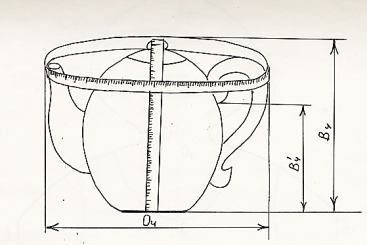 Построение чертежа.Рассчитать выкройку и начертить чертеж грелки. СССССхема 4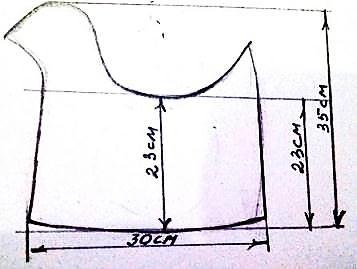 Технологическая карта.По намеченному плану,  я буду изготавливать  грелку- сувенир, используя Приложение 4Экономический  расчет.Экологичность.        Работа выполнена из материалов, которые не наносят вреда окружающей среде и здоровью человека.Оценка выполненной работы.        По окончании работы я проверила качество её выполнения. Получилось хорошо, чисто, аккуратно. Выполнение проекта способствовало развитию возможностей в области вышивания, овладению технологического мастерства. В целом получилось прекрасное изделие, которое согреет  холодным зимним вечером семейное чаепитие. III. Заключительный этапВЫВОДЫ.      Грелка на чайник Курочка «Гжель» удовлетворяет требованиям,    которые были предъявлены изделию вначале работы:грелкой можно пользоваться, так как она изготовлена по размерам и чертежамхорошее качество исполнениягрелка оригинальна, таких нет в продаже, она будет удивлять гостей, создавать хорошее  настроениекрасивый внешний вид позволит использовать грелку еще и как украшение интерьера кухнисебестоимость изделия получилась низкая, так как были использованы обрезки тканей,  вторсырьё.моей семье грелка очень понравилась.Реклама.Как сделать чайную церемонию неповторимой? Заварить вкусный чай. Приготовить вкусный пирог, поставить на стол самый красивый чайный сервиз, постелить скатерть и разложить салфетки? Безусловно, так, но есть одна интересная деталь,  которую  стоит взять на заметку тем любителям чая, которые с ней еще не знакомы. Это – специальная грелка, которую одевают на заварочный чайник, чтобы, поддержать в нем нужную температуру и заварить по-настоящему вкусный чай. Само  чаепитие должно быть неспешным, а значит и чай должен как можно дольше оставаться горячим. И в этом случае грелка – вещь совершенно необходимая.Изготовление вещей домашнего обихода своими руками является одним из способов самовыражения, создания индивидуального стиля, воплощением замыслов в реальность. Очень приятно пить чай, когда на столе находится такая вещь. Прекрасное украшение интерьера современного жилища. Такую вещь на рынке не купишь!Используемая литература:“Учимся играть” журнал № 3. Москва. Изд-во Просвещение. 2004г.Чернякова В.Н. Технология обработки ткани 7-9 кл. Москва. Просвещение. 2000г.Симоненко В.Т. 5, 6, 7 кл. Вентана граф. 2002г.Школа и производство 2003г. № 1. Изд-во Просвещение.5.Для тех, кто шьет. Е.Н.Юдина и др. Лениздат. 1985г.6.Семенов В.М. Все о чае и чаепитии: Новейшая чайная энциклопедия7.Календарь-2008   Русское чаепитие. 8.  Интернет:  http://doit-yourself.ru/sections/rukodelie/aksessuaryi-dlya-kuhni.htmЖесткова Аннаученица  7 Б классаучитель технологииМуратова Т.А.I  Подготовительный этап31.   Актуальность проблемы32.   Цель проекта33.   Обоснование выбора темы проекта34    Задачи35    Требования к изделию36.    Разработка идеи47.    Поиск лучшей идеи58.    Исследование59.     Мой выбор5II     Технологический этап610.   Используемые материалы611.   Инструменты и оборудование для изготовления сувенира.612.    Организация рабочего места и правила безопасной          работы.713.    Технология изготовления грелки на чайник.714.    Снятие мерок715.    Построение чертежа716     Технологическая карта817.   Экономический расчет918.    Экологичность.919.    Оценка выполненной работы9III   Заключительный этап.920     Выводы921.    Реклама 1022.   Список литературы10МнениеБабушкаМамаПапаСтаршая сестраМоя тетяЯ1.Грелка в лоскутной технике.+2.Грелка, связанная крючком или спицами.3.Грелка, выполненная в технике аппликации.+4.Грелка с элементами вышивки в стиле «Гжель»++++№ Последовательность операции1Раскроить детали грелки с припуском на шов 0,7-1 см.2Приметать на лицевую часть основы фрагмент вышивки.3Настрочить на лицевую часть основы фрагмент вышивки.4Настрочить отделочную тесьму вокруг вышивки и по горлышку курочки. Вышить клюв и глазки.5Выкроить гребешок и прикрепить его к рассечкам.6.Детали гребешка  и хвоста   предварительно приметать к деталям основы, шириной шва 0.7 см.67Сложить обе детали основы лицевыми сторонами друг к другу, убрав внутрь гребешок и хвост.Сметать, а затем прострочить по контуру машинной строчкой швом шириной 0,7 см.8Сделать рассечки по швам и подрезать уголки, вывернуть и выправить все детали.9Выкроить детали для подкладки10Настрочить подкладку на утеплитель – поролон параллельными строчками и обрезать11Соединить детали подкладки и  стачать их между собой, оставив незашитым низ для соединения с основными деталями. Ширина шва -1,0 см12Соединить основу грелки и подкладку швом 0.7 -1,0 см.13Обработать низ грелки окантовочным швом.14Настрочить отделочную тесьму по низу изделия.15Выполнение влажно-тепловой обработки.№Наименование материалаЦена,руб.Количество,смСтоимость,руб.1Ситец в клеточкуОстатки лоскута2х(40*30) см02Ситец на подкладкуОстатки лоскута2х(40*30) см03ПоролонОстатки лоскута2х(40*30) см04Ткань на хвостик и гребешокОстатки лоскута45*6  см05Тесьма-сутажОстатки тесьмы100см06Тесьма-вьюнчикОстатки тесьмы100см07Тесьма ажурнаяОстатки тесьмы80cм08Нитки - мулинеОстатки от вышивания1шт09Нитки белые х/б №40Остатки от шитья1 шт0Итого:Для изготовления нашей грелки понадобились только остатки ткани, тесьмы и ниток Итого:Для изготовления нашей грелки понадобились только остатки ткани, тесьмы и ниток Итого:Для изготовления нашей грелки понадобились только остатки ткани, тесьмы и ниток Итого:Для изготовления нашей грелки понадобились только остатки ткани, тесьмы и ниток 